MINISTÉRIO DA EDUCAÇÃO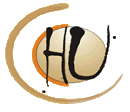 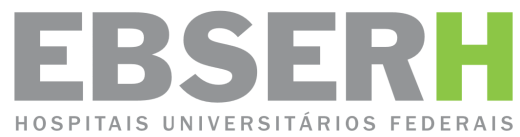 UNIVERSIDADE FEDERAL DO RIO GRANDE – FURGEMPRESA BRASILEIRA DE SERVIÇOS HOSPITALARES - EBSERHHOSPITAL UNIVERSITÁRIO DR MIGUEL RIET CORRÊA JR.GERÊNCIA DE ENSINO E PESQUISASETOR DE GESTÃO DO ENSINOCRONOGRAMA DE ESTÁGIO E/OU ATIVIDADES PRÁTICASInstituição:Curso:                                                             Disciplina: Semestre/ano:                                                Docente Responsável:PeríodoUnidade HUHorárioSupervisor ResponsávelRelação de Alunos